Radiciação: Radiciação é a operação que realizamos quando queremos descobrir qual o número que multiplicado por ele mesmo, uma determinada quantidades de vezes, dá um valor que conhecemos.Exemplo: Qual é o número que multiplicado por ele mesmo 3 vezes dá como resultado 125?Por tentativa podemos descobrir que:5 x 5 x 5 = 125Logo, o 5 é o número que estamos procurando.Definição: Seja a um número real não negativo e n um número natural, com ,  chamamos de raiz enésima de a se, e somente se, o número real x, não negativo, elevado ao expoente n, resulta em a, tal que . Vamos entender um pouco melhor essa definição. Para representarmos radicais utilizamos o símbolo           , chamado de radical. Onde n é o índice da raiz, a é o radicando e b a raiz. Leia-se: raiz enésima de a é igual a b.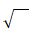 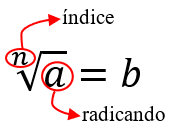 Vamos fazer alguns exemplos.Relação entre potência e raiz: Toda potência de base positiva e expoente racional é uma raiz, descrita da seguinte forma:O denominador n é o índice da raiz e o numerador m é o expoente do radicando.PropriedadesExemplos:Exemplos:Exemplo:Exemplo:Exemplo:Simplificação de radicais: quando dizemos que um número está na forma simplificada, queremos mostrar que há uma maneira mais simples, de interpretá-lo.As raízes exatas já são representadas de uma forma simples. Vamos ver esse processo de simplificação por meio de exemplos.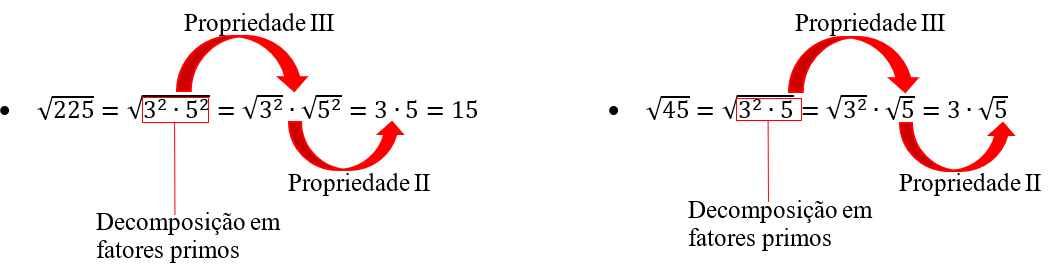 Operações com radicais: Vamos estudar as operações de adição, subtração, multiplicação e divisão com radicais a relação entre potenciação e radiciação.Adição e subtração com radicais: Utilizaremos o mesmo conceito de soma algébrica de polinômios, colocando a parte literal(raiz) em evidência e somando os coeficientes.ExemplosObserve o seguinte exemplo.Aparentemente, as raízes não são semelhantes. Contudo, algumas raízes podem ser escritas de forma simplificada.Aplicação. Carlos estava estudando o conceito de perímetro de uma figura plana. Ele estava resolvendo alguns exercícios, entre eles estava o seguinte“Calcule o perímetro de um retângulo ABCD de  de comprimento e  de largura. “Como Carlos resolveu esse problema? Vamos desenhar o problema e identificar as informações no desenho.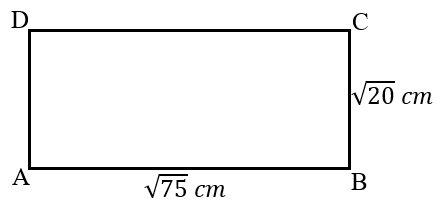 Perceba que o lado AB = CD =  e BC = AD = . Note também que  e . Para calcular o perímetro, devemos somar todos os lados do retângulo.Multiplicação e divisão com radicais: A multiplicação das raízes de mesmo índice é igual à raiz do produto, nesse indica.ExemplosA divisão das raízes de mesmo índice é igual à raiz do quociente, nesse indica.Aplicação. Carlos estava estudando o conceito de perímetro de uma figura plana. Ele estava resolvendo alguns exercícios, entre eles estava o seguinte“Calcule a área de um retângulo ABCD de  de comprimento e  de largura.”Vamos desenhar o problema e identificar as informações no desenho.A área de um retângulo é dada por:              Calculando a área do retângulo ABCD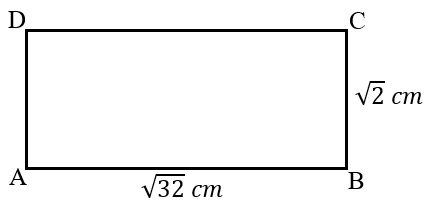 Resolva as atividades a seguir no seu caderno.01. Associe os valores da coluna (I), com suas respectivas raízes na coluna (II)02. Indique se a sentença é verdadeira ou falsa, usando F para falsa e V para verdadeira. a) b) c)  d) e) f) 03. Simplifique, utilizando as propriedades dos radicaisa) b) c) d) e) 04. Simplificando-se 2 + 2 – 2obtém-se:a) 0b) – 2√3c) – 4√3d) – 6√305. Encontre o valor de x para a expressão:  +  – 5 = x06. Simplifique a expressão a seguir: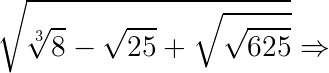 07. Calcule o perímetro de um retângulo ABCD de  de comprimento e  de largura.08. Calcule a área de um retângulo ABCD de  de comprimento e  de largura.Respostas: 02. F   V   V   V   F    V03. a)b) c) d) e) 04. 2 + 2 – 22 + 4 – 10 - 4  05.06. 07. Vamos desenhar o problema e identificar as informações no desenho.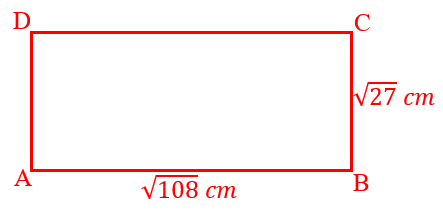 Perceba que o lado AB = CD =  e BC = AD = . Note também que  e . Para calcular o perímetro, devemos somar todos os lados do retângulo.08. Vamos desenhar o problema e identificar as informações no desenho.A área de um retângulo é dada por: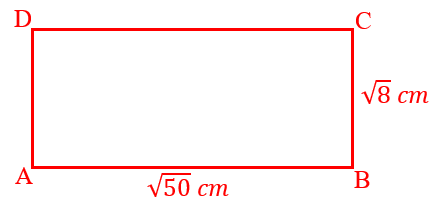 Calculando a área do retângulo ABCD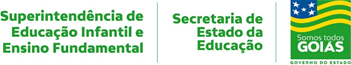 1ª SEMANA – 2º CORTE 1ª SEMANA – 2º CORTE 1ª SEMANA – 2º CORTE 1ª SEMANA – 2º CORTE Nome:Data: ___/___/2020Unidade Escolar:Unidade Escolar:Ano: 9º Componente Curricular: MatemáticaComponente Curricular: MatemáticaComponente Curricular: MatemáticaComponente Curricular: MatemáticaTema / Conhecimento: Potências com expoentes negativos e fracionários: Propriedades operatórias dos radicais/Racionalização de denominadores/Números reaisTema / Conhecimento: Potências com expoentes negativos e fracionários: Propriedades operatórias dos radicais/Racionalização de denominadores/Números reaisTema / Conhecimento: Potências com expoentes negativos e fracionários: Propriedades operatórias dos radicais/Racionalização de denominadores/Números reaisTema / Conhecimento: Potências com expoentes negativos e fracionários: Propriedades operatórias dos radicais/Racionalização de denominadores/Números reaisHabilidades: (EF09MA03-A) Efetuar cálculos com radicais usando propriedades operatórias, inclusive racionalização de denominadores, em resolução de problemas diversos. 	Habilidades: (EF09MA03-A) Efetuar cálculos com radicais usando propriedades operatórias, inclusive racionalização de denominadores, em resolução de problemas diversos. 	Habilidades: (EF09MA03-A) Efetuar cálculos com radicais usando propriedades operatórias, inclusive racionalização de denominadores, em resolução de problemas diversos. 	Habilidades: (EF09MA03-A) Efetuar cálculos com radicais usando propriedades operatórias, inclusive racionalização de denominadores, em resolução de problemas diversos. 	